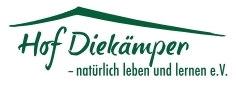 AufnahmeantragIch/Wir bitte(n) um Aufnahme als Mitglied in den Verein Hof Diekämper - natürlich leben und lernen e.V.Ich bin darüber informiert worden und damit einverstanden, dass meine Daten ausschließlich für Vereinszwecke in der vereinseigenen EDV gespeichert werden. ------------------------------------------  		-.--------------------------------------------------------------------------Datum						UnterschriftDer Jahresbeitrag beträgt 12,00 Euro. Jugendliche bis 21 Jahre sind beitragsfrei.Ich/wir möchte(n) über Vereinsaktivitäten per E-Mail / Newsletter fortlaufend informiert werden.	Ja					NeinE-Mail-Adresse:----------------------------------------------------------------------------SEPA-LASTSCHRIFTMANDATan den Verein Hof Diekämper –natürlich leben und lernen e.V.- zum Einzug satzungsgemäßer Mitgliedbeiträge.Ich ermächtige den Hof Diekämper –natürlich leben und lernen e.V. -, Zahlungen von meinem Konto mittels SEPA-Lastschrift einzuziehen. Zugleich weise ich mein Kreditinstitut an, die vom Verein Hof Diekämper auf mein Konto gezogenen Lastschriften einzulösen. Hinweis: Ich kann innerhalb von 8 Wochen, beginnend mit dem Belastungsdatum, die Erstattung des belasteten Betrages verlangen. Es gelten dabei die mit meinem Kreditinstitut vereinbarten Bedingungen.Gläubiger-ID: DE 57ZZZ00001946218; Mandatsreferenz: Hof + Mitgliedsnummer.Ermächtigung zum Einzug des Jahresbeitrages fürMitglied: ..................................................................................Mitglied: ..................................................................................Mitglied: ..................................................................................Mitglied: ..................................................................................Mitglied: ..................................................................................Kontoinhaber: 	………………………………………………..Kreditinstitut:	………………………………………………...IBAN:		...........................................................................BIC:		...........................................................................Der Beitrag soll erstmalig für das Jahr …………... abgebucht werden.…………………………………………………………..Datum/ UnterschriftNameVornameGeburtsdatumStraßePLZ / OrtTelefon